Загрузка. Пожалуйста, подождите...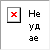   Имя:
  Пароль (Забыли?):
  Войти Конец формыНачало формыРОССИЙСКАЯ ФЕДЕРАЦИЯПРИМОРСКИЙ КРАЙКИРОВСКИЙ МУНИЦИПАЛЬНЫЙ РАЙОНМУНИЦИПАЛЬНЫЙ КОМИТЕТХВИЩАНСКОГО СЕЛЬСКОГО ПОСЕЛЕНИЯ(второй созыв)РЕШЕНИЕ12.05.2014	                            с. Хвищанка	                                         № 355О принятии решения «Об исполнении бюджета Хвищанского сельского поселения за 2013 год»		
На основании статьи 59 Устава Хвищанского сельского поселения принятого решением муниципального комитета Хвищанского сельского поселения от 21.12.2010 г. № 34, ст. 35 решения муниципального комитета Хвищанского сельского поселения № 324 от 29.10.2009 г. «Об утверждении Положения «О бюджетном процессе в Хвищанском сельском поселении» (в ред. решения муниципального комитета Хвищанского сельского поселения от 02.08.2011 г. № 98), муниципальный комитет Хвищанского сельского поселения:
РЕШИЛ:Принять решение «Об утверждении отчета об исполнении бюджета Хвищанского сельского поселения за 2013 год ». Настоящее решение направить для подписания и обнародования главе Хвищанского сельского поселения. Контроль за исполнением настоящего решения возложить на главного специалиста 2 разряда – главного бухгалтера администрации Хвищанского сельского поселения (Цыбулько У.С.). Настоящее решение вступает в силу со дня его принятия. 

Глава Хвищанского сельского поселения С.Б. Трофименко МУНИЦИПАЛЬНЫЙ   КОМИТЕТ
ХВИЩАНСКОГО   СЕЛЬСКОГО   ПОСЕЛЕНИЯ
КИРОВСКОГО    МУНИЦИПАЛЬНОГО    РАЙОНА
ПРИМОРСКОГО   КРАЯ
(второй созыв)
РЕШЕНИЕ 12.05.2014  года                          с. Хвищанка                                               №    356Об исполнении бюджета Хвищанского 
сельского поселения за 2013 год Принято муниципальным
комитетом Хвищанского 
сельского поселения
от 12.05.2014г № 356Руководствуясь Бюджетным кодексом Российской Федерации, на основании статьи 59 Устава Хвищанского сельского поселения принятого решением муниципального комитета Хвищанского сельского поселения от 21.12.2010 г. № 34 и статьи 35 решения муниципального комитета Хвищанского сельского поселения № 324 от 29.10.2009 г. «Об утверждении Положения «О бюджетном процессе в Хвищанском сельском поселении» (в ред. решения муниципального комитета Хвищанского сельского поселения от 02.08.2011 г. № 98), муниципальный комитет Хвищанского сельского поселенияСТАТЬЯ 1
Утвердить отчет об исполнении бюджета Хвищанского сельского поселения за 2013год:
- по доходам 6224331,25 рублей;
- по расходам 6117825,79 рублей;
- с превышение доходов над расходами – 106505,46 рубля.СТАТЬЯ 2  
Утвердить показатели доходов бюджета Хвищанского сельского поселения за 2013 год  по кодам бюджетной классификации доходов бюджета согласно приложения № 1 к настоящему решению.СТАТЬЯ 3
Утвердить показатели расходов бюджета Хвищанского сельского поселения за 2013 год  по разделам, подразделам, целевым статьям и видам расходов  согласно приложению № 2 к настоящему решению.СТАТЬЯ 4
Утвердить показатели расходов бюджета Хвищанского сельского поселения за 2013 год  в ведомственной структуре согласно приложению № 3 к настоящему решению.СТАТЬЯ 5 
Утвердить показатели бюджета Хвищанского сельского поселения по муниципальным долгосрочным целевым программам согласно приложения № 4 к настоящему решению.СТАТЬЯ 6 
Настоящее решение вступает в силу со дня его официального опубликования.Глава Хвищанского сельского поселения                                                  С.Б. Трофименко Приложение 1
к решению муниципального комитета
Хвищанского  сельского  поселения
Кировского муниципального района
Приморского  края
от 12.05.2014г № 356   Объемы поступлений доходов бюджета  поселения за 2013 год Код дохода	Наименование дохода	План 2013г. рубли	Исполнено в  2013г. рубли	Процент исполнения  %1 00 00000 00 0000 000	Налоговые и неналоговые доходы	1959200	1960411,25	1251 01 00000 00 0000 000	Налоги на прибыль, доходы:	40100	43986,40	1101 01 02010 01 0000 110	Налог на доходы физических лиц с доходов, источником которых является налоговый агент, за исключением доходов, в отношении которых исчисление и уплата налога осуществляются в соответствии со статьями 227, 2271 и 228 Налогового кодекса Российской Федерации	40000	43886,40	1101 01 02030 01 0000 110	Налог на доходы физических лиц с доходов, полученных физическими лицами, не являющимися налоговыми резидентами Российской Федерации	100	100	1001 06 00000 00 0000 000	Налоги на имущество:	21000	20741,31	991 06 01030 10 0000 110	Налог на имущество физических лиц, взимаемый по ставкам, применяемым к объектам налогообложения, расположенным в границах поселений 	21000	   20741,31	991 06 06000 00 0000 110	Земельный налог	41400	39672,02	961 06 06013 10 0000 110	Земельный налог, взимаемый по ставкам, установленным в соответствии с подпунктом 1 пункта 1 статьи 394 Налогового кодекса Российской Федерации и применяемым к объектам налогообложения, расположенным в границах поселений	16400	15478,23	941 06 06023 10 0000 110	Земельный налог, взимаемый по ставкам, установленным в соответствии с подпунктом 2 пункта 1 статьи 394 Налогового кодекса Российской Федерации и применяемым к объектам налогообложения, расположенным в границах поселений	 25000	 24193,79	971 08 00000 00 0000 000	Государственная пошлина 	7200	7200	1001 08 04020 01 1000 110	Государственная пошлина за совершение нотариальных действий должностными лицами органов местного самоуправления, уполномоченными в соответствии  с законодательными актами Российской Федерации на совершение нотариальных действий.	7200	7200	100                                                                1 11 00000 00 0000 000	Доходы от использования имущества находящегося в государственной и муниципальной собственности	65000	64311,52	991 11 05013 10 0000 120	Доходы, получаемые в виде арендной платы за земельные участки, государственная собственность на которые не разграничена и которые расположены в границах поселений, а так же средства от продажи права на заключение договоров аренды указанных земельных участков	65000	64311,52	991 14 00000 00 0000 000	Доходы от продажи имущества находящегося в государственной и муниципальной собственности 	1784500	1784500	1001 14 06013 10 0000 430	Доходы от  продажи  земельных  участков, государственная собственность на которые не разграничена и которые расположены  в границах поселений 	1784500	1784500	1001 17 01050 10 0000 180 	Невыясненные поступления, зачисляемые в бюджет поселения	0	0	 2 00 00000 00 0000 000	Безвозмездные перечисления	4263920	4263920	1002 02 00000 00 0000 000	Безвозмездные поступления от других бюджетов бюджетной системы Российской Федерации 	4263920	4263920	1002 02 01000 00 0000 151	Дотации бюджетам субъектов Российской Федерации и муниципальных образований	454000	454000	1002 02 01001 00 0000 151	Дотации на выравнивание бюджетной обеспеченности	454000	454000	1002 02 01001 10 0000 151	Дотации бюджетам поселений на выравнивание уровня бюджетной обеспеченности	454000	454000	1002 02 02000 00 0000 151 	Субсидии местным бюджетам бюджетной системы Российской Федерации (межбюджетные субсидии)	478000	478000	1002 02 02999 10 0000 151	Прочие  субсидии бюджетам поселений	478000	478000	1002 02 03000 00 0000 151	Субвенции бюджетам Российской Федерации и муниципальных образований	95920	95920	1002 02 03015 00 0000 151	Субвенции бюджетам на осуществление первичного воинского учета на территориях, где отсутствуют военные комиссариаты	95920	95920	1002 02 03015 10 0000 151	Субвенции бюджетам поселений на осуществление первичного воинского учета на территориях, где отсутствуют военные комиссариаты	95920	95920	1002 02 04000 00 0000 151	Иные межбюджетные трансферты	3236000	3236000	1002 02 04999 00 0000 151	Прочие межбюджетные трансферты, передаваемые бюджета	3236000	3236000	1002 02 04999 10 0000 151	Прочие     межбюджетные      трансферты,                             передаваемые бюджетам поселений	3236000	3236000	100ВСЕГО ДОХОДОВ	6223120	6224331,25	100Приложение 2
к решению муниципального комитета
Хвищанского  сельского  поселения
Кировского муниципального района
Приморского  края
от 12.05.2014г № 356 
            Распределение бюджетных ассигнований из бюджета поселения за 2013 год  по разделам, подразделам, целевым статьям и видам расходов в соответствии с классификацией расходов бюджетовНаименование	Раздел, подраздел	Целевая статья	Вид   расходов	Сумма 2013 год	Исполнено в  2013г. рубли	Процент исполнения  %Общегосударственные вопросы	0100	0000000	000	866805	866802,38 	100Функционирование высшего должностного лица субъекта Российской Федерации и органа местного самоуправления	0102	0000000	000	528793	528793,04	100Руководство и управление в сфере установленных функций органов государственной власти субъектов Российской Федерации и органов местного самоуправления	0102	0020000	000	528793	528793,04	100Глава муниципального образования	0102	0020300	000	528793	528792,04	100Выполнение функций органами местного самоуправления	0102	0020300	500	528793	528792,04	100Функционирование Правительства Российской Федерации, высших органов исполнительной власти субъектов Российской Федерации, местных администраций	0104	0000000	000	313200	313198,49	100Руководство и управление в сфере установленных функций органов государственной власти субъектов Российской Федерации и органов местного самоуправления	0104	0020000	000	313200	313198,49	100Центральный аппарат	0104	0020400	000	313200	313198,49	100Выполнение  функций органами местного самоуправления	0104	0020400	500	313200	313198,49	100Другие общегосударственные вопросы	0113	0000000	000	24812	24811,85	100Целевые программы муниципальных образований	0113	7950000	000	24812	24811,85	100Муниципальная долгосрочная  целевая программа "Снижение административных барьеров, оптимизация и повышение качества муниципальных услуг на 2011 – 2013 гг.» 	0113	7950004	000	24812	24811,85	100Выполнение  функций органами местного самоуправления	0113	7950004	500	24812	24811,85	100Национальная оборона	0200	0000000	000	95920	95920	100Мобилизационная и вневойсковая подготовка	0203	0000000	000	95920	95920	100Руководство и управление в сфере установленных функций	0203	0010000	000	95920	95920	   100Осуществление первичного воинского учета на территориях, где отсутствуют военные комиссариаты	0203	0013600	000	95920	 95920	100Выполнение функций органами местного самоуправления 	0203	0013600	500	95920	95920	100Национальная безопасность	0300	00000000	000	2905175	2905175	100Защита населения и территории от чрезвычайных ситуаций природного и техногенного характера, гражданская оборона	0309	00000000	000	2803700	2803700	100Резервные фонды	0309	07000000	000	2803700	2803700	100Расходы за счет средств, выделенных Приморскому краю из резервного фонда Правительства РФ по предупреждению и ликвидации чрезвычайной ситуации и последствий стихийных бедствий	0309	0700300	000	2803700	2803700	100Выполнение функций органами местного самоуправления	0309	0700300	500	2803700	2803700	100Обеспечение пожарной безопасности	0310	0000000	000	101475	101475	100Реализация других функций с обеспечением национальной безопасности и правоохранительной деятельности	0310	2470000	000	101475	101475	100Выполнение функций органами местного самоуправления	0310	2470000	000	101475	101475	100Национальная экономика	0400	0000000	000	1078661	1078659,37	100Дорожное хозяйство (дорожные фонды) 	0409	0000000	000	540590	540588,37	100Благоустройство	0409	6000000	000	540590	540588,37	100Строительство и содержание автомобильных дорог и иных инженерных сооружений в границах городских округов и поселений в рамках благоустройства 	0409	6000200	000	540590	540588,37	100 Выполнение функций органами местного самоуправления	0409	6000200	500	540590	540588,37	100Другие вопросы в национальной экономики	0412	0000000	000	538071	538071	100Мероприятия в области строительства, архитектуры и градостроительства	0412	3380000	000	60071	60071	100Выполнение функций органами местного самоуправления 	0412	3380000	500	60071	60071	100Иные безвозмездные и безвозвратные перечисления	0412	5200000	000	478000	478000	100Субсидии из краевого бюджета бюджетам муниципальных образований на подготовку документов территориального планирования	0412	5225701	000	478000	478000	100Выполнение функций органами местного самоуправления 	0412	5225701	500	478000	478000	100Жилищно-коммунальное хозяйство	0500	0000000	000	6781,24	6781,24	100Благоустройство	0503	0000000	000	6781,24	6781,24	100Организация и содержание мест захоронения	0503	6000400	000	6781,24	6781,24	100Выполнение функций органами местного самоуправления	0503	6000400	500	6781,24	6781,24	100Культура, кинематография	0800	0000000	000	1353152,05	1164487,80	86Культура	0801	0000000	000	1353152,05	1164487,80	86Учреждения культуры и мероприятия в сфере культуры и кинематографии	0801	4400000	000	593283	502119,35	85Обеспечение деятельности подведомственных учреждений	0801	4409900	000	593283	502119,35	85Выполнение функций казенными учреждениями 	0801	4409900	001	593283	502119,35	85Библиотеки	0801	4420000	000	759869,05	662368,45	87Обеспечение деятельности подведомственных учреждений	0801	4429900	000	759869,05	662368,45	87Выполнение функций казенными учреждениями	0801	4429900	001	759869,05	662368,45	87Всего расходов 	6306494,29	6117825,79	97Приложение 3
к решению муниципального комитета
Хвищанского  сельского  поселения
Кировского муниципального района
Приморского  края
от 12.05.2014г № 356 Распределение бюджетных ассигнований за 2013 год  в ведомственной структуре расходов бюджета поселения 
Наименование 	Ведомство	Раздел, подраздел	Целевая статья	Вид   расходов	Сумма 2013 год	Исполнено в  2013г. рубли	Процент исполнения  %Общегосударственные вопросы	957	0100	0000000	000	866805	866802,38 	100Функционирование высшего должностного лица субъекта Российской Федерации и органа местного самоуправления	957	0102	0000000	000	528793	528793,04	100Руководство и управление в сфере установленных функций органов государственной власти субъектов Российской Федерации и органов местного самоуправления	957	0102	0020000	000	528793	528793,04	100Глава муниципального образования	957	0102	0020300	000	528793	528792,04	100Выполнение функций органами местного самоуправления	957	0102	0020300	500	528793	528792,04	100Функционирование Правительства Российской Федерации, высших органов исполнительной власти субъектов Российской Федерации, местных администраций	957 	0104	0000000	000	313200	313198,49	100Руководство и управление в сфере установленных функций органов государственной власти субъектов Российской Федерации и органов местного самоуправления	957	0104	0020000	000	313200	313198,49	100Центральный аппарат	957	0104	0020400	000	313200	313198,49	100Выполнение  функций органами местного самоуправления	957	0104	0020400	500	313200	313198,49	100Другие общегосударственные вопросы	957 	0113	0000000	000	24812	24811,85	100Целевые программы муниципальных образований	957 	0113	7950000	000	24812	24811,85	100Муниципальная долгосрочная  целевая программа "Снижение административных барьеров, оптимизация и повышение качества муниципальных услуг на 2011 – 2013 гг.» 	957 	0113	7950004	000	24812	24811,85	100Выполнение  функций органами местного самоуправления	957 	0113	7950004	500	24812	24811,85	100Национальная оборона	957 	0200	0000000	000	95920	95920	100Мобилизационная и вневойсковая подготовка	957 	0203	0000000	000	95920	95920	100Руководство и управление в сфере установленных функций	957 	0203	0010000	000	95920	95920	   100Осуществление первичного воинского учета на территориях, где отсутствуют военные комиссариаты	957 	0203	0013600	000	95920	 95920	100Выполнение функций органами местного самоуправления 	957 	0203	0013600	500	95920	95920	100Национальная безопасность	957 	0300	00000000	000	2905175	2905175	100Защита населения и территории от чрезвычайных ситуаций природного и техногенного характера, гражданская оборона	957 	0309	00000000	000	2803700	2803700	100Резервные фонды	957	0309	07000000	000	2803700	2803700	100Расходы за счет средств, выделенных Приморскому краю из резервного фонда Правительства РФ по предупреждению и ликвидации чрезвычайной ситуации и последствий стихийных бедствий	957	0309	0700300	000	2803700	2803700	100Выполнение функций органами местного самоуправления	957	0309	0700300	500	2803700	2803700	100Обеспечение пожарной безопасности	957	0310	0000000	000	101475	101475	100Реализация других функций с обеспечением национальной безопасности и правоохранительной деятельности	957 	0310	2470000	000	101475	101475	100Выполнение функций органами местного самоуправления	957	0310	2470000	000	101475	101475	100Национальная экономика	957	0400	0000000	000	1078661	1078659,37	100Дорожное хозяйство (дорожные фонды) 	957	0409	0000000	000	540590	540588,37	100Благоустройство	957 	0409	6000000	000	540590	540588,37	100Строительство и содержание автомобильных дорог и иных инженерных сооружений в границах городских округов и поселений в рамках благоустройства 	957 	 0409	6000200	000	540590	540588,37	100 Выполнение функций органами местного самоуправления	957	0409	6000200	500	540590	540588,37	100Другие вопросы в национальной экономики	957	0412	0000000	000	538071	538071	100Мероприятия в области строительства, архитектуры и градостроительства	957	0412	3380000	000	60071	60071	100Выполнение функций органами местного самоуправления 	957	0412	3380000	500	60071	60071	100Иные безвозмездные и безвозвратные перечисления	957	0412	5200000	000	478000	478000	100Субсидии из краевого бюджета бюджетам муниципальных образований на подготовку документов территориального планирования	957	0412	5225701	000	478000	478000	100Выполнение функций органами местного самоуправления 	957	0412	5225701	500	478000	478000	100Жилищно-коммунальное хозяйство	957	0500	0000000	000	6781,24	6781,24	100Благоустройство	957	0503	0000000	000	6781,24	6781,24	100Организация и содержание мест захоронения	957	0503	6000400	000	6781,24	6781,24	100Выполнение функций органами местного самоуправления	957	0503	6000400	500	6781,24	6781,24	100Культура, кинематография	957	0800	0000000	000	1353152,05	1164487,80	86Культура	957	0801	0000000	000	1353152,05	1164487,80	86Учреждения культуры и мероприятия в сфере культуры и кинематографии	957	0801	4400000	000	593283	502119,35	85Обеспечение деятельности подведомственных учреждений	957	0801	4409900	000	593283	502119,35	85Выполнение функций казенными учреждениями 	957	0801	4409900	001	593283	502119,35	85Библиотеки	957	0801	4420000	000	759869,05	662368,45	87Обеспечение деятельности подведомственных учреждений	957	0801	4429900	000	759869,05	662368,45	87Выполнение функций казенными учреждениями	957	0801	4429900	001	759869,05	662368,45	87Всего расходов 	6306494,29	6117825,79	97Приложение 4
к решению муниципального комитета
Хвищанского  сельского  поселения
Кировского муниципального района
Приморского  края
от 12.05.2014г № 356 Показатели бюджета Хвищанского сельского поселения по муниципальным долгосрочным целевым программам за 2013 г.Наименование программы	Объем средств (рубли)	Исполнено в                 2013г. рубли	Процент исполнения  %Общегосударственные вопросы 	24812	24811,85	100Муниципальная долгосрочная  целевая программа "Снижение административных барьеров, оптимизация и повышение качества муниципальных услуг на 2011 – 2013 гг.» 	24812	24811,85	100Итого расходов по Общегосударственным вопросам 	24812	24811,85	100Итого расходов по целевым программам	24812	21811,85	100